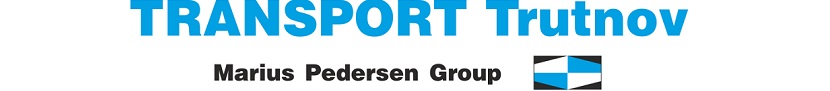 SMLUVNÍ STRANYSmluvní strany se níže uvedeného dne, měsíce a roku dohodly na uzavření tohoto dodatku ke smlouvě.PŘEDMĚT DODATKUSmluvní strany se níže uvedeného dne, měsíce a roku dohodly na následujících změnách uzavřené Smlouvy, když nové znění článků smlouvy či její přílohy nově zní, jak je uvedeno v tomto dodatku níže.Příloha č. 1 Smlouvy se mění a ode dne účinnosti tohoto dodatku zní, jak je přiložena k tomuto dodatku.Ostatní body Smlouvy a předchozích dodatků se nemění a zůstávají dále v platnosti. Dodatek je vyhotoven ve dvou výtiscích, z nichž každá ze smluvních stran obdrží jeden výtisk.Tento Dodatek je projevem shodné a svobodné vůle obou smluvních stran, které se s Dodatkem i se všemi jeho přílohami seznámily a s jejich zněním souhlasí, což potvrzují svými vlastnoručními podpisy.Nedílnou součástí tohoto Dodatku je příloha č. 1	Ceník poskytovaných služebDne .29.9.2020, Trutnov 1Za objednatele:	V této příloze č. 1 jsou uvedeny typy poskytovaných služeb, které bude zhotovitel pro objednatele vykonávat. Ceny jsou uvedeny bez DPH.Dne .29.09. 2020......., Trutnov 1Za objednatele:	Odstranění odpadůOdstranění odpadůOdstranění odpadůOdstranění odpadůOdstranění odpadůOdstranění odpadůOdstranění odpadů2791008704 (27181232 Dělnická 162, Trutnov 1, IČP: 22791008704 (27181232 Dělnická 162, Trutnov 1, IČP: 22791008704 (27181232 Dělnická 162, Trutnov 1, IČP: 22791008704 (27181232 Dělnická 162, Trutnov 1, IČP: 22791008704 (27181232 Dělnická 162, Trutnov 1, IČP: 22791008704 (27181232 Dělnická 162, Trutnov 1, IČP: 22791008704 (27181232 Dělnická 162, Trutnov 1, IČP: 2SlužbaOdpadNázev odpaduTyp provozuCena za MJCena za MJMJOdstranění odpadu vč. přepravy180103-N-000Odpady, na jejichž sběr a odstraňování jsou kladeny zvláštní požadavky s ohledem na prevenci infekce - bez specifikaceNA VÝZVU15 000,00CZKTOdstranění odpadu vč. přepravy180104-O-000Odpady, na jejichž sběr a odstraňování nejsou kladeny zvláštní požadavky s ohledem na prevenci infekce - bez specifikace1X710 000,00CZKTOdstranění odpadůOdstranění odpadůOdstranění odpadůOdstranění odpadůOdstranění odpadůOdstranění odpadůOdstranění odpadů2791007218 (27087666) R. Frimla 936, Trutnov 1, IČP: 701539062791007218 (27087666) R. Frimla 936, Trutnov 1, IČP: 701539062791007218 (27087666) R. Frimla 936, Trutnov 1, IČP: 701539062791007218 (27087666) R. Frimla 936, Trutnov 1, IČP: 701539062791007218 (27087666) R. Frimla 936, Trutnov 1, IČP: 701539062791007218 (27087666) R. Frimla 936, Trutnov 1, IČP: 701539062791007218 (27087666) R. Frimla 936, Trutnov 1, IČP: 70153906SlužbaOdpadNázev odpaduTyp provozuCena za MJCena za MJMJOdstranění odpadu vč. přepravy180103-N-000Odpady, na jejichž sběr a odstraňování jsou kladeny zvláštní požadavky s ohledem na prevenci infekce - bez specifikace1X715 000,00CZKTOdstranění odpadu vč. přepravy180104-O-000Odpady, na jejichž sběr a odstraňování nejsou kladeny zvláštní požadavky s ohledem na prevenci infekce - bez specifikace1X710 000,00CZKTOdstranění odpadu vč. přepravy180101-O/N-000Ostré předměty (kromě čísla 18 01 03) - bez specifikace1X715 000,00 CZKT